LOWER PLENTY PRIMARY SCHOOL OSH  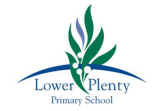 126 Main Road, Lower Plenty 3093Phone: 9435 2585 Fax: 9432 0844Email: lower.plenty.ps@edumail.vic.gov.auWebsite: www.lowerplentyps.vic.edu.auCARE ● HONESTY ● ACHIEVEMENT ● RESPECT ● RESPONSIBILITY ● FUNFOOD HANDLING POLICYPURPOSE  All food which is handled (which includes preparing, eating or storing it) at Lower Plenty Primary School OSHC is to be handled using all care to ensure that the food is not contaminated, nor allowed to become contaminated, or unfit to be eatenSCOPE  This policy applies to children, families, staff, management and visitors of the OSHC Service.IMPLEMENTATION  The Co-ordinator will be responsible to ensure that all food preparation and preparation areas comply with all laws and regulations, including local Council by-laws (or equivalent) where applicable. Staff will ensure their hair does not fall into food All food preparation surfaces and utensils will be kept clean and, in particular, will be thoroughly clean before use Staff will wash their hands, and ensure that children wash their hands, thoroughly with soap and water before handling, preparing and eating of food. Perishable items will be covered and refrigerated. Non-refrigerated items will be stored in airtight containers. Perishable food brought by staff and children from home will be refrigerated as soon as possible. The refrigerator will be cleaned weekly and the stove will be cleaned after use Staff will not eat, not permit to be eaten by any child, food that has fallen on the ground, or been handled by another child. Children will not be in the food preparation area unsupervised. Food that is not fit to be eaten is to be immediately disposed of, in an appropriate manner, so that it will not be eaten FURTHER INFORMATION AND RESOURCES  Food Safety ActNational Regulations 77 Quality Area 2, Element 2.1.3REVIEW CYCLE AND EVALUATIONThis policy was last updated on 20th January, 2022 and is scheduled for review in January 2025.